Safeguarding Information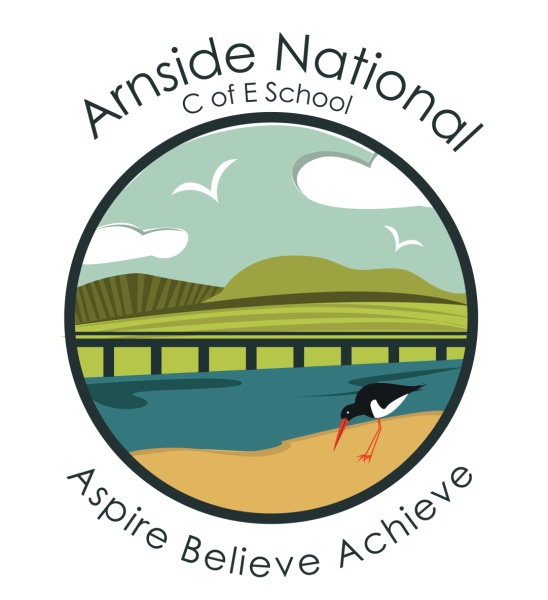 For adults, volunteers and visitors in schoolSafeguarding Children Procedures As a visitor in our school, either as a volunteer, contractor or someone who is working with our children it is important that you are aware of our safeguarding children procedures. Our children’s wellbeing is our highest priority. It is important that all adults in school know what to do if they have any concerns about a child and avoid any situation that may put a child and themselves at risk.There may be times when you have cause for concern. This could be marks or bruises, something a child says or the condition that they are in at school e.g. hungry or lacking personal hygiene.You may be approached by a child who wants to talk to you about something that has or is happening to them.Children tend to choose someone they trust or know well.Who do I speak to?In every case you should discuss your concerns with one of our Designated Senior Leads for Safeguarding (DSL’s): Designated Senior Lead Nick Sharp – Headteacherhead@arnside.cumbria.sch.uk Deputy Designated Senior Lead Jacki Piper - Deputy Headteacher jacki.piper@arnside.cumbria.sch.ukSafeguarding GovernorSteven Henneberrysteven.henneberry@arnside.cumbria.sch.ukChair of GovernorsHelen Chaffeyhelen.chaffey@arnside.cumbria.sch.uk Safeguarding and promoting the welfare of children is everyone’s responsibility. Everyone who comes into contact with children and their families and carers has a role to play in safeguarding children. Keeping Children Safe in Education, 2020